Comunicado de prensa
El MG MAZE gana el premio de diseño Red Dot Award 2022Este innovador concepto de vehículo ha ganado en la categoría "Play & Games". Es la primera vez que un coche triunfa en esta categoría en los prestigiosos premios Red Dot.MG propone con el MAZE un vehículo semiautónomo de uso compartido y espíritu lúdico, al que los "jugadores" acceden a través de sus dispositivos móviles, que servirán como control principal del vehículo.El MG MAZE se ha creado para ofrecer un viaje entretenido, inspirador, creativo y aventurero; y ofrece a las nuevas generaciones una experiencia fresca, atractiva y relevante, en una época en la que está desapareciendo la idea de conducir por diversión.Madrid, 23 de diciembre, 2022 – El MG MAZE ha ganado el premio de diseño Red Dot 2022 en la categoría "Play & Games". Es la primera vez que un concepto de vehículo triunfa en esta categoría en los prestigiosos premios Red Dot, que desde 1955 premian los mejores productos del año por su extraordinario diseño , además de por su atractivo estético, funcionalidad, inteligencia e innovación. Bajo el leitmotiv “Salir a jugar, la vida post Covid”, el Estudio de Diseño Avanzado de SAIC en Londres ha creado el concepto MAZE como una reacción positiva a nuestras vidas durante los últimos años, en los que nos hemos encontrado con restricciones y limitaciones a nuestra capacidad de movernos e interactuar libremente. Carl Gotham ha sido el director de un proyecto en el que han participado Artur Ryndin y Oliver Ball (diseño exterior), Charles Purvis (interior), Oliver Freer-Ash (experiencia de usuario) y Tom Hylton (storyboard y artes digitales)La movilidad no consiste sólo en ir de un sitio a otro y no debe ser una experiencia estresante o desagradable. Con la congestión del transporte, la idea de conducir por diversión está desapareciendo poco a poco, y la nueva generación de usuarios quiere una experiencia fresca, atractiva y relevante. MAZE se ha creado para ofrecer un viaje entretenido, inspirador, creativo y aventurero. La carrocería transparente de MAZE permite a los pasajeros apreciar mejor su entorno, ofreciéndoles una nueva perspectiva abierta del mundo que les rodea. El techo se abre verticalmente, permitiendo a los jugadores entrar por la parte delantera en los asientos de gravedad cero que se extienden para recibirlos.El concept MG MAZE utiliza la tecnología de realidad aumentada para ofrecer una experiencia de usuario completamente nueva. El diseño de la interfaz aparece de forma tridimensional y flota en el campo de visión de los pasajeros. Los menús y mapas se superponen al paisaje físico, donde las ilustraciones digitales aparecen sobre la arquitectura y los puntos de referencia de la ciudad. Salir a jugarEl MG MAZE está diseñado para ser un vehículo de uso compartido al que los "jugadores" acceden a través de sus dispositivos móviles, que servirán como control principal de este concepto semiautónomo. Este concepto propone una plataforma para que la gente salga y redescubra su entorno de una manera nueva y relevante, abriendo nuevas experiencias. Es una nueva forma de atraer a la próxima generación de nativos digitales y poner a prueba una idea provocadora para futuras experiencias de movilidad, en las que el escapismo y la exploración podrían ser accesibles a través de una nueva solución de movilidad urbana.A través del MAZE, MG ha querido vincular los mundos físico y digital de una forma atractiva y fluida, para animar a los más jóvenes a encontrar sus propios vínculos con la ciudad, su historia y su futuro. El concepto propone repartir por toda la ciudad obras de arte virtuales (como huevos de Pascua), ocultas a la vista de la mayoría de la gente. Cuando los usuarios de MAZE descubren el punto de referencia correcto a partir de las pistas proporcionadas, la obra de arte se desbloquea como recompensa por aceptar su misión. Este escenario lúdico de MG MAZE conecta con el deseo de desafío, descubrimiento y logro, que se consigue mediante un sistema de recompensas basado en puntos. El concepto se concibe en torno a la experiencia del usuario, que es recompensado por el tiempo que pasa con el vehículo y la marca MG. Las personalidades y el estatus de los "jugadores" se muestran en las esquinas laterales y frontal del coche para mostrar sus credenciales dentro del juego.Sobre MG“La trayectoria de MG está hecha de creatividad y saber hacer; de tradición y tecnología de vanguardia; de obsesión por la innovación y pasión por el automóvil. Por eso la nuestra es una historia de casi 100 años creando éxitos: coches icónicos, deportivos, emocionantes, divertidos de conducir y con una excelente relación calidad precio para hacer accesible el placer de conducirlos.  Hoy nos reinventamos de nuevo, conservando nuestra personalidad y carácter de siempre. Nuestro corazón se vuelve eléctrico para acercar la nueva movilidad a todos los públicos: eléctrica, sostenible, segura”, asegura Pedro García, Vicepresidente de MG para España y Portugal.  Con una historia que se remonta a 1924, MG es una marca británica icónica, famosa por fabricar coches deportivos, emocionantes, divertidos de conducir y con una buena relación calidad-precio. Desde el original MG 14/28 Super Sports, diseñado por el legendario Cecil Kimber, hasta el MG ZS EV totalmente eléctrico de hoy en día, MG siempre ha sido innovadora. MG es una marca moderna, inteligente y electrificada, que tiene el objetivo de convertirse en la nueva referencia de la movilidad eléctrica y de hacerla accesible para todos los públicos. Diseñados en el estudio de diseño avanzado de Marylebone, Londres, y fabricados en plantas de última generación, los MG actuales son prácticos y seguros, y vienen repletos de tecnología y preparados para la vida moderna. José Antonio Galve GallurtPRODUCT MANAGER & PR MG Spain & Portugal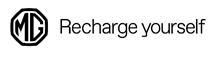 